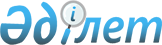 О внесении изменений в решение Илийского районного маслихата от 9 января 2019 года № 37-176 "О бюджетах поселка Боралдай и сельских округов Илийского района на 2019-2021 годы"Решение Илийского районного маслихата Алматинской области от 10 июня 2019 года № 43-205. Зарегистрировано Департаментом юстиции Алматинской области 14 июня 2019 года № 5172
      В соответствии спунктом 4 статьи 106 Бюджетного кодекса Республики Казахстан от 4 декабря 2008 года, подпунктом 1) пункта 1 статьи 6 Закона Республики Казахстан от 23 января 2001 года "О местном государственном управлении и самоуправлении в Республике Казахстан", Илийский районный маслихат РЕШИЛ:
      1. Внести в решение Илийского районного маслихата "О бюджетах поселка Боралдай и сельских округов Илийского района на 2019-2021 годы" от 9 января 2019 года № 37-176 (зарегистрирован в Реестре государственной регистрации нормативных правовых актов № 5035, опубликован 4 февраля 2019 года в Эталонном контрольном банке нормативных правовых актов Республики Казахстан) следующие изменения:
      пункты 1, 2, 3, 4, 5, 6, 7, 8, 9, 10 указанного решения изложить в новой редакции:
       "1. Утвердить бюджет поселка Боралдай 2019-2021 годы согласно приложениям 1, 2, 3 к настоящему решению соответственно, в том числе на 2019 год в следующих объемах:
      1) доходы 377 195 тысяч тенге, в том числе:
      налоговые поступления 254 952 тысячи тенге; 
      поступления трансфертов 122 243 тысячи тенге;
      2) затраты 387 113тысяч тенге;
      3) сальдо по операциям с финансовыми активами 0 тенге;
      4) дефицит (профицит) бюджета (-) 9 918тысяч тенге;
      5) финансирование дефицита (использование профицита) бюджета 9 918тысяч тенге.";
      "2. Утвердить бюджет Ащыбулакского сельского округа на 2019-2021 годы согласно приложениям 4, 5, 6 к настоящему решению соответственно, в том числе на 2019 год в следующих объемах:
      1) доходы 287 539 тысяч тенге, в том числе:
      налоговые поступления 210 227 тысяч тенге; 
      поступления трансфертов 77 312 тысяч тенге;
      2) затраты 301 089 тысяч тенге;
      3) сальдо по операциям с финансовыми активами 0 тенге;
      4) дефицит (профицит) бюджета (-) 13 550 тысяч тенге;
      5) финансирование дефицита (использование профицита) бюджета 13 550 тысяч тенге.";
      "3. Утвердить бюджет Байсеркенского сельского округа на 2019-2021 годы согласно приложениям 7, 8, 9 к настоящему решению соответственно, в том числе на 2019 год в следующих объемах:
      1) доходы 296 279 тысяч тенге, в том числе:
      налоговые поступления 282 541 тысяча тенге; 
      поступления трансфертов 13 738 тысяч тенге;
      2) затраты 328 352 тысячи тенге;
      3) сальдо по операциям с финансовыми активами 0 тенге;
      4) дефицит (профицит) бюджета (-) 32 073 тысячи тенге;
      5) финансирование дефицита (использование профицита) бюджета 32 073 тысячи тенге.";
      "4. Утвердить бюджет Жетыгенского сельского округа на 2019-2021 годы согласно приложениям 10, 11, 12 к настоящему решению соответственно, в том числе на 2019 год в следующих объемах:
      1) доходы 138 602 тысячи тенге, в том числе:
      налоговые поступления 104 884 тысячи тенге; 
      поступления трансфертов 33 718 тысяч тенге;
      2) затраты 151 248 тысяч тенге;
      3) сальдо по операциям с финансовыми активами 0 тенге;
      4) дефицит (профицит) бюджета (-) 12 646 тысяч тенге;
      5) финансирование дефицита (использование профицита) бюджета 12 646тысяч тенге.";
      "5. Утвердить бюджет КазЦИКовского сельского округа на 2019-2021 годы согласно приложениям 13, 14, 15 к настоящему решению соответственно, в том числе на 2019 год в следующих объемах:
      1) доходы 88 234 тысячи тенге, в том числе:
      налоговые поступления 84 524 тысячи тенге; 
      поступления трансфертов 3 710 тысяч тенге;
      2) затраты 90 584 тысячи тенге;
      3) сальдо по операциям с финансовыми активами 0 тенге;
      4) дефицит (профицит) бюджета (-) 2 350 тысяч тенге;
      5) финансирование дефицита (использование профицита) бюджета 2 350 тысяч тенге.";
      "6. Утвердить бюджет Караойского сельского округа на 2019-2021 годы согласно приложениям 16, 17, 18 к настоящему решению соответственно, в том числе на 2019 год в следующих объемах:
      1) доходы 252 561 тысяча тенге, в том числе:
      налоговые поступления 74 457 тысяч тенге; 
      поступления трансфертов 178 104 тысячи тенге;
      2) затраты 255 006 тысяч тенге;
      3) сальдо по операциям с финансовыми активами 0 тенге;
      4) дефицит (профицит) бюджета (-) 2 445 тысяч тенге;
      5) финансирование дефицита (использование профицита) бюджета 2 445 тысяч тенге.";
      "7. Утвердить бюджет Куртинского сельского округа на 2019-2021 годы согласно приложениям 19, 20, 21 к настоящему решению соответственно, в том числе на 2019 год в следующих объемах:
      1) доходы 50 272 тысячи тенге, в том числе:
      налоговые поступления 20 028 тысяч тенге; 
      поступления трансфертов 30 244 тысячи тенге;
      2) затраты 56 937 тысяч тенге;
      3) сальдо по операциям с финансовыми активами 0 тенге;
      4) дефицит (профицит) бюджета (-) 6 665 тысяч тенге;
      5) финансирование дефицита (использование профицита) бюджета 6 665 тысячтенге.";
      "8. Утвердить бюджет Междуреченского сельского округа на 2019-2021 годы согласно приложениям 22, 23, 24 к настоящему решению соответственно, в том числе на 2019 год в следующих объемах:
      1) доходы 82 591 тысяча тенге, в том числе:
      налоговые поступления 51 420 тысяч тенге; 
      поступления трансфертов 31 171 тысяча тенге.
      2) затраты 87 026 тысяч тенге;
      3) сальдо по операциям с финансовыми активами 0 тенге;
      4) дефицит (профицит) бюджета (-) 4 435 тысяч тенге;
      5) финансирование дефицита (использование профицита) бюджета 4 435 тысяч тенге.";
      "9. Утвердить бюджет Чапаевского сельского округа на 2019-2021 годы согласно приложениям 25, 26, 27 к настоящему решению соответственно, в том числе на 2019 год в следующих объемах:
      1) доходы 161 348 тысяч тенге, в том числе:
      налоговые поступления 59 309 тысяч тенге; 
      поступления трансфертов 102 039 тысяч тенге;
      2) затраты 166 484 тысячи тенге;
      3) сальдо по операциям с финансовыми активами 0 тенге;
      4) дефицит (профицит) бюджета (-) 5 136 тысяч тенге;
      5) финансирование дефицита (использование профицита) бюджета 5 136 тысяч тенге.";
      "10. Утвердить бюджет Энергетического сельского округа на 2019-2021 годы согласно приложениям 28, 29, 30 к настоящему решению соответственно, в том числе на 2019 год в следующих объемах:
      1) доходы 423 392 тысячи тенге, в том числе:
      налоговые поступления 396 658 тысяч тенге; 
      поступления трансфертов 26 734 тысячи тенге;
      2) затраты 451 023 тысячи тенге;
      3) сальдо по операциям с финансовыми активами 0 тенге;
      4) дефицит (профицит) бюджета (-) 27 631 тысяча тенге;
      5) финансирование дефицита (использование профицита) бюджета 27 631 тысяча тенге.";
      в пункте 11:
      цифры "730 907" заменить на цифры "575 690";
      поселка Боралдай цифры "105 235" заменить на цифры "78 022";
      Ащыбулакского сельского округа цифры "135 791"заменить на цифры "94 950";
      Байсеркенского сельского округацифры "155 878"заменить на цифры "140 906";
      Жетыгенского сельского округа цифры "16 014" заменить на цифры "4 000";
      КазЦИКовского сельского округа цифры "25 284" заменить на цифры "7 316" тысячи тенге;
      Караойского сельского округа цифры "21 297" заменить на цифры "7 554";
      Энергетического сельского округа цифры "271 408" заменить на цифры "242 942".
      2. Приложения 1, 4, 7, 10, 13, 16, 19, 22, 25, 28 к указанному решению соответственно изложить в новой редакции согласно приложениям 1, 2, 3, 4, 5, 6, 7, 8, 9, 10 к настоящему решению.
      3. Контроль за исполнением настоящего решения возложить на постоянную комиссию Илийского районного маслихата "По вопросам бюджета, социально-экономического развития, транспорта, строительства, связи, промышленности, сельского хозяйства, земельных отношений и предпринимательства".
      4. Настоящее решение вводится в действие с 1 января 2019 года. Бюджет поселка Боралдай на 2019 год Бюджет Ащыбулакского сельского округа на 2019 год Бюджет Байсеркенского сельского округа на 2019 год Бюджет Жетыгенского сельского округа на 2019 год Бюджет КазЦиковского сельского округа на 2019 год Бюджет Караойского сельского округа на 2019 год Бюджет Куртинского сельского округа на 2019 год Бюджет Междуреченского сельского округа на 2019 год Бюджет Чапаевского сельского округа на 2019 год Бюджет Энергетического сельского округа на 2019 год
					© 2012. РГП на ПХВ «Институт законодательства и правовой информации Республики Казахстан» Министерства юстиции Республики Казахстан
				
      Председатель сессии Илийского районного маслихата 

Е. Турумбетов

      СекретарьИлийскогорайонного маслихата 

Р. Абилова
Приложение 1 к решению Илийского районного маслихата от _______ 2019 года № ________ "О внесении изменений в решение Илийского районного маслихата от 9 января 2019 года № 37-176 "О бюджетах поселка Боралдай и сельских округов Илийского района на 2019-2021 годы"Приложение 1 к решению Илийского районного маслихата от 9 января 2019 года № 37-176 "О бюджетах поселка Боралдай и сельских округов Илийского района на 2019-2021 годы"
Категория
Категория
Категория
Категория
Категория
Сумма (тысяч тенге)
Класс
Класс
Класс
Класс
Сумма (тысяч тенге)
Подкласс
Подкласс
Подкласс
Сумма (тысяч тенге)
Специфика
Специфика
Сумма (тысяч тенге)
Наименование
Сумма (тысяч тенге)
І. Доходы
377 195
1
Налоговые поступления
254 952
01
Подоходный налог
121 555
2
Индивидуальный подоходный налог
121 555
04
Налоги на собственность
132 431
1
Налог на имущество
6 846
3
Земельный налог
5 500
4
Налог на транспортные средства
120 085
05
Внутренние налоги на товары, работы и услуги
966
4
Сборы за ведение предпринимательской и профессиональной деятельности
966
4
Поступление трансфертов
122 243
02
Трансферты из вышестоящих органов государственного управления
122 243
3
Трансферты из районного (города областного значения) бюджета
122 243
Функциональная группа
Функциональная группа
Функциональная группа
Функциональная группа
Функциональная группа
Функциональная группа
Сумма (тысяч тенге)
Функциональная подгруппа
Функциональная подгруппа
Функциональная подгруппа
Функциональная подгруппа
Функциональная подгруппа
Функциональная подгруппа
Сумма (тысяч тенге)
Администратор бюджетных программ
Администратор бюджетных программ
Администратор бюджетных программ
Администратор бюджетных программ
Администратор бюджетных программ
Сумма (тысяч тенге)
Программа
Программа
Программа
Программа
Сумма (тысяч тенге)
Подпрограмма
Подпрограмма
Подпрограмма
Сумма (тысяч тенге)
Наименование
Наименование
Сумма (тысяч тенге)
ІІ. Затраты
387 113
1
Государственные услуги общего характера
46 339
1
Представительные, исполнительные и другие органы, выполняющие общие функции государственного управления
46 339
124
Аппарат акима города районного значения, села, поселка, сельского округа
46 339
001
Услуги по обеспечению деятельности акима города районного значения,села, поселка, сельского округа
44 081
022
Капитальные расходы государственных органов
2 258
4
Образование
204 008
1
Дошкольное воспитание и обучение
201 316
124
Аппарат акима города районного значения, села, поселка, сельского округа
201 316
004
Дошкольное воспитание и обучение и организация медицинского обслуживания в организациях дошкольного воспитания и обучения
201 316
2
Начальное, основное среднее и общее среднее образование
2 692
124
Аппарат акима города районного значения, села, поселка, сельского округа
2 692
005
Организация бесплатного подвоза учащихся до ближайшей школы и обратно в сельской местности
2 692
7
Жилищно - коммунальное хозяйство
30 900
3
Благоустройство населенных пунктов
30 900
124
Аппарат акима города районного значения, села, поселка, сельского округа
30 900
008
Освещение улиц населенных пунктов
7 800
009
Обеспечение санитарии населенных пунктов
3 100
011
Благоустройство и озеленение населенных пунктов
20 000
8
Культура, спорт, туризм и информационное пространство
1038
1
Деятельность в области культуры
1038
124
Аппарат акима города районного значения, села, поселка, сельского округа
1038
006
Поддержка культурно-досуговой работы на местном уровне
1038
13
Прочие
26 806
9
Прочие
26 806
124
Аппарат акима города районного значения, села, поселка, сельского округа
26 806
040
Реализация мероприятий для решения вопросов обустройства населенных пунктов в реализацию мер по содействию экономическому развитию регионов в рамках Программы развития регионов до 2020 года
26 806
15
Трансферты
78 022
1
Трансферты
78 022
124
Аппарат акима города районного значения, села, поселка, сельского округа
78 022
043
Бюджетные изъятия
78 022
Категория
Категория
Категория
Категория
Категория
Сумма (тысяч тенге)
Класс
Класс
Класс
Класс
Сумма (тысяч тенге)
Подкласс
Подкласс
Подкласс
Сумма (тысяч тенге)
Специфика
Специфика
Сумма (тысяч тенге)
Наименование
Сумма (тысяч тенге)
5
Погашение бюджетных кредитов
0
01
Погашение бюджетных кредитов
0
1
Погашение бюджетных кредитов, выданных из государственного бюджета
0
Категория
Категория
Категория
Категория
Категория
Сумма (тысяч тенге)
Класс
Класс
Класс
Класс
Сумма (тысяч тенге)
Подкласс
Подкласс
Подкласс
Сумма (тысяч тенге)
Специфика
Специфика
Сумма (тысяч тенге)
Наименование
Сумма (тысяч тенге)
6
Поступления от продажи финансовых активов государства
0
01
Поступления от продажи финансовых активов государства
0
1
Поступления от продажи финансовых активов внутри страны
0
Категория
Категория
Категория
Категория
Категория
Сумма (тысяч тенге)
Класс
Класс
Класс
Класс
Сумма (тысяч тенге)
Подкласс
Подкласс
Подкласс
Сумма (тысяч тенге)
Специфика
Специфика
Сумма (тысяч тенге)
Наименование
Сумма (тысяч тенге)
V. Дефицит (профицит) бюджета
-9 918
VI. Финансирование дефицита (использование профицита) бюджета
9 918
8
Используемые остатки бюджетных средств
9 918
01
Остатки бюджетных средств
9 918
1
Свободные остатки бюджетных средств
9 918
Функциональная группа
Функциональная группа
Функциональная группа
Функциональная группа
Функциональная группа
Функциональная группа
Сумма (тысяч тенге)
Функциональная подгруппа
Функциональная подгруппа
Функциональная подгруппа
Функциональная подгруппа
Функциональная подгруппа
Сумма (тысяч тенге)
Администратор бюджетных программ
Администратор бюджетных программ
Администратор бюджетных программ
Администратор бюджетных программ
Сумма (тысяч тенге)
Программа
Программа
Программа
Сумма (тысяч тенге)
Подпрограмма
Подпрограмма
Сумма (тысяч тенге)
Наименование
Сумма (тысяч тенге)
16
Погашение займов
0
1
Погашение займов
0
124
Аппарат акима города районного значения, села, поселка, сельского округа
0
054
Возврат, использованных не по целевому назначению кредитов, выданных из районного (города областного значения) бюджета
0Приложение 2 к решению Илийского районного маслихата от _______ 2019 года № ________ "О внесении изменений в решение Илийского районного маслихата от 9 января 2019 года № 37-176 "О бюджетах поселка Боралдай и сельских округов Илийского района на 2019-2021 годы"Приложение 4 к решению Илийского районного маслихата от 9 января 2019 года № 37-176 "О бюджетах поселка Боралдай и сельских округов Илийского района на 2019-2021 годы"
Категория
Категория
Категория
Категория
Категория
Сумма (тысяч тенге)
Класс
Класс
Класс
Класс
Сумма (тысяч тенге)
Подкласс
Подкласс
Подкласс
Сумма (тысяч тенге)
Специфика
Специфика
Сумма (тысяч тенге)
Наименование
Сумма (тысяч тенге)
І. Доходы
287 539
1
Налоговые поступления
210 227
01
Подоходный налог
74 360
2
Индивидуальный подоходный налог
74 360
04
Налоги на собственность
134 453
1
Налог на имущество
7 930
3
Земельный налог
4 857
4
Налог на транспортные средства
121 666
05
Внутренние налоги на товары, работы и услуги
1 414
4
Сборы за ведение предпринимательской и профессиональной деятельности
1 414
4
Поступление трансфертов
77 312
02
Трансферты из вышестоящих органов государственного управления
77 312
3
Трансферты из районного (города областного значения) бюджета
77 312
Функциональная группа
Функциональная группа
Функциональная группа
Функциональная группа
Функциональная группа
Функциональная группа
Сумма (тысяч тенге)
Функциональная подгруппа
Функциональная подгруппа
Функциональная подгруппа
Функциональная подгруппа
Функциональная подгруппа
Сумма (тысяч тенге)
Администратор бюджетных программ
Администратор бюджетных программ
Администратор бюджетных программ
Администратор бюджетных программ
Сумма (тысяч тенге)
Программа
Программа
Программа
Сумма (тысяч тенге)
Подпрограмма
Подпрограмма
Сумма (тысяч тенге)
Наименование
Сумма (тысяч тенге)
ІІ. Затраты
301 089
1
Государственные услуги общего характера
42 752
1
Представительные, исполнительные и другие органы, выполняющие общие функции государственного управления
42 752
124
Аппарат акима города районного значения, села, поселка, сельского округа
42 752
001
Услуги по обеспечению деятельности акима города районного значения, села, поселка, сельского округа
38 913
022
Капитальные расходы государственных органов
3 839
4
Образование
113 059
1
Дошкольное воспитание и обучение
72 900
124
Аппарат акима города районного значения, села, поселка, сельского округа
72 900
004
Дошкольное воспитание и обучение и организация медицинского обслуживания в организациях дошкольного воспитания и обучения
72 900
2
Начальное, основное среднее и общее среднее образование
40 159
124
Аппарат акима города районного значения, села, поселка, сельского округа
40 159
005
Организация бесплатного подвоза учащихся до ближайшей школы и обратно в сельской местности
40 159
7
Жилищно - коммунальное хозяйство
24 900
3
Благоустройство населенных пунктов
24 900
124
Аппарат акима города районного значения, села, поселка, сельского округа
24 900
008
Освещение улиц населенных пунктов
6 000
009
Обеспечение санитарии населенных пунктов
2 900
011
Благоустройство и озеленение населенных пунктов
16 000
8
Культура, спорт, туризм и информационное пространство
1 075
1
Деятельность в области культуры
1 075
124
Аппарат акима города районного значения, села, поселка, сельского округа
1 075
006
Поддержка культурно-досуговой работы на местном уровне
1 075
13
Прочие
24 353
9
Прочие
24 353
124
Аппарат акима города районного значения, села, поселка, сельского округа
24 353
040
Реализация мероприятий для решения вопросов обустройства населенных пунктов в реализацию мер по содействию экономическому развитию регионов в рамках Программы развития регионов до 2020 года
24 353
15
Трансферты
94 950
1
Трансферты
94 950
124
Аппарат акима города районного значения, села, поселка, сельского округа
94 950
043
Бюджетные изъятия
94 950
Категория
Категория
Категория
Категория
Категория
Сумма (тысяч тенге)
Класс
Класс
Класс
Класс
Сумма (тысяч тенге)
Подкласс
Подкласс
Подкласс
Сумма (тысяч тенге)
Специфика
Специфика
Сумма (тысяч тенге)
Наименование
Сумма (тысяч тенге)
5
Погашение бюджетных кредитов
0
01
Погашение бюджетных кредитов
0
1
Погашение бюджетных кредитов, выданных из государственного бюджета
0
Категория
Категория
Категория
Категория
Категория
Сумма (тысяч тенге)
Класс
Класс
Класс
Класс
Сумма (тысяч тенге)
Подкласс
Подкласс
Подкласс
Сумма (тысяч тенге)
Специфика
Специфика
Сумма (тысяч тенге)
Наименование
Сумма (тысяч тенге)
6
Поступления от продажи финансовых активов государства
0
01
Поступления от продажи финансовых активов государства
0
1
Поступления от продажи финансовых активов внутри страны
0
Категория
Категория
Категория
Категория
Категория
Сумма (тысяч тенге)
Класс
Класс
Класс
Класс
Сумма (тысяч тенге)
Подкласс
Подкласс
Подкласс
Сумма (тысяч тенге)
Специфика
Специфика
Сумма (тысяч тенге)
Наименование
Сумма (тысяч тенге)
V. Дефицит (профицит) бюджета
-13 550
VI. Финансирование дефицита (использование профицита) бюджета
13 550
8
Используемые остатки бюджетных средств
13 550
01
Остатки бюджетных средств
13 550
1
Свободные остатки бюджетных средств
13 550
Функциональная группа
Функциональная группа
Функциональная группа
Функциональная группа
Функциональная группа
Функциональная группа
Сумма (тысяч тенге)
Функциональная подгруппа
Функциональная подгруппа
Функциональная подгруппа
Функциональная подгруппа
Функциональная подгруппа
Сумма (тысяч тенге)
Администратор бюджетных программ
Администратор бюджетных программ
Администратор бюджетных программ
Администратор бюджетных программ
Сумма (тысяч тенге)
Программа
Программа
Программа
Сумма (тысяч тенге)
Подпрограмма
Подпрограмма
Сумма (тысяч тенге)
Наименование
Сумма (тысяч тенге)
16
Погашение займов
0
1
Погашение займов
0
124
Аппарат акима города районного значения, села, поселка, сельского округа
0
054
Возврат, использованных не по целевому назначению кредитов, выданных из районного (города областного значения) бюджета
0Приложение 3 к решению Илийского районного маслихата от________ 2019 года № _________ "О внесении изменений в решение Илийского районного маслихата от 9 января 2019 года № 37-176 "О бюджетах поселка Боралдай и сельских округов Илийского района на 2019-2021 годы" Приложение 7 к решению Илийского районного маслихата от 9 января 2019 года № 37-176 "О бюджетах поселка Боралдай и сельских округов Илийского района на 2019-2021 годы"
Категория
Категория
Категория
Категория
Категория
Сумма (тысяч тенге)
Класс
Класс
Класс
Класс
Сумма (тысяч тенге)
Подкласс
Подкласс
Подкласс
Сумма (тысяч тенге)
Специфика
Специфика
Сумма (тысяч тенге)
Наименование
Сумма (тысяч тенге)
І. Доходы
296 279
1
Налоговые поступления
282 541
01
Подоходный налог
136 727
2
Индивидуальный подоходный налог
136 727
04
Налоги на собственность
145 327
1
Налог на имущество
5 821
3
Земельный налог
9 908
4
Налог на транспортные средства
110 792
05
Внутренние налоги на товары, работы и услуги
487
4
Сборы за ведение предпринимательской и профессиональной деятельности
487
4
Поступление трансфертов
13 738
02
Трансферты из вышестоящих органов государственного управления
13 738
3
Трансферты из районного (города областного значения) бюджета
13 738
Функциональная группа
Функциональная группа
Функциональная группа
Функциональная группа
Функциональная группа
Функциональная группа
Сумма (тысяч тенге)
Функциональная подгруппа
Функциональная подгруппа
Функциональная подгруппа
Функциональная подгруппа
Функциональная подгруппа
Сумма (тысяч тенге)
Администратор бюджетных программ
Администратор бюджетных программ
Администратор бюджетных программ
Администратор бюджетных программ
Сумма (тысяч тенге)
Программа
Программа
Программа
Сумма (тысяч тенге)
Подпрограмма
Подпрограмма
Сумма (тысяч тенге)
Наименование
Сумма (тысяч тенге)
ІІ. Затраты
328 352
1
Государственные услуги общего характера
40 632
1
Представительные, исполнительные и другие органы, выполняющие общие функции государственного управления
40 632
124
Аппарат акима города районного значения, села, поселка, сельского округа
40 632
001
Услуги по обеспечению деятельности акима города районного значения,села,поселка, сельского округа
39 695
022
Капитальные расходы государственных органов
937
4
Образование
64 108
1
Дошкольное воспитание и обучение
50 418
124
Аппарат акима города районного значения, села, поселка, сельского округа
50 418
004
Дошкольное воспитание и обучение и организация медицинского обслуживания в организациях дошкольного воспитания и обучения
50 418
2
Начальное, основное среднее и общее среднее образование
13 690
124
Аппарат акима города районного значения, села, поселка, сельского округа
13 690
005
Организация бесплатного подвоза учащихся до ближайшей школы и обратно в сельской местности
13 690
7
Жилищно - коммунальное хозяйство
48 553
3
Благоустройство населенных пунктов
48 553
124
Аппарат акима города районного значения, села, поселка, сельского округа
48 553
008
Освещение улиц населенных пунктов
8 000
009
Обеспечение санитарии населенных пунктов
3 100
011
Благоустройство и озеленение населенных пунктов
37 453
8
Культура, спорт, туризм и информационное пространство
7 012
1
Деятельность в области культуры
7 012
124
Аппарат акима города районного значения, села, поселка, сельского округа
7 012
006
Поддержка культурно-досуговой работы на местном уровне
7 012
13
Прочие
27 141
9
Прочие
27 141
124
Аппарат акима города районного значения, села, поселка, сельского округа
27 141
040
Реализация мероприятий для решения вопросов обустройства населенных пунктов в реализацию мер по содействию экономическому развитию регионов в рамках Программы развития регионов до 2020 года
27 141
15
Трансферты
140 906
1
Трансферты
140 906
124
Аппарат акима города районного значения, села, поселка, сельского округа
140 906
043
Бюджетные изъятия
140 906
Категория
Категория
Категория
Категория
Категория
Сумма (тысяч тенге)
Класс
Класс
Класс
Класс
Сумма (тысяч тенге)
Подкласс
Подкласс
Подкласс
Сумма (тысяч тенге)
Специфика
Специфика
Сумма (тысяч тенге)
Наименование
Сумма (тысяч тенге)
5
Погашение бюджетных кредитов
0
01
Погашение бюджетных кредитов
0
1
Погашение бюджетных кредитов, выданных из государственного бюджета
0
Категория
Категория
Категория
Категория
Категория
Сумма (тысяч тенге)
Класс
Класс
Класс
Класс
Сумма (тысяч тенге)
Подкласс
Подкласс
Подкласс
Сумма (тысяч тенге)
Специфика
Специфика
Сумма (тысяч тенге)
Наименование
Сумма (тысяч тенге)
6
Поступления от продажи финансовых активов государства
0
01
Поступления от продажи финансовых активов государства
0
1
Поступления от продажи финансовых активов внутри страны
0
Категория
Категория
Категория
Категория
Категория
Сумма (тысяч тенге)
Класс
Класс
Класс
Класс
Сумма (тысяч тенге)
Подкласс
Подкласс
Подкласс
Сумма (тысяч тенге)
Специфика
Специфика
Сумма (тысяч тенге)
Наименование
Сумма (тысяч тенге)
V. Дефицит (профицит) бюджета
-32 073
VI. Финансирование дефицита (использование профицита) бюджета
32 073
8
Используемые остатки бюджетных средств
32 073
01
Остатки бюджетных средств
32 073
1
Свободные остатки бюджетных средств
32 073
Функциональная группа
Функциональная группа
Функциональная группа
Функциональная группа
Функциональная группа
Функциональная группа
Сумма (тысяч тенге)
Функциональная подгруппа
Функциональная подгруппа
Функциональная подгруппа
Функциональная подгруппа
Функциональная подгруппа
Сумма (тысяч тенге)
Администратор бюджетных программ
Администратор бюджетных программ
Администратор бюджетных программ
Администратор бюджетных программ
Сумма (тысяч тенге)
Программа
Программа
Программа
Сумма (тысяч тенге)
Подпрограмма
Подпрограмма
Сумма (тысяч тенге)
Наименование
Сумма (тысяч тенге)
16
Погашение займов
0
1
Погашение займов
0
124
Аппарат акима города районного значения, села, поселка, сельского округа
0
054
Возврат, использованных не по целевому назначению кредитов, выданных из районного (города областного значения) бюджета
0Приложение 4 к решению Илийского районного маслихата от ______ 2019 года № ________ "О внесении изменений в решение Илийского районного маслихата от 9 января 2019 года № 37-176 "О бюджетах поселка Боралдай и сельских округов Илийского района на 2019-2021 годы"Приложение 10 к решению Илийского районного маслихата от 9 января 2019 года № 37-176 "О бюджетах поселка Боралдай и сельских округов Илийского района на 2019-2021 годы"
Категория
Категория
Категория
Категория
Категория
Сумма (тысяч тенге)
Класс
Класс
Класс
Класс
Сумма (тысяч тенге)
Подкласс
Подкласс
Подкласс
Сумма (тысяч тенге)
Специфика
Специфика
Сумма (тысяч тенге)
Наименование
Сумма (тысяч тенге)
І. Доходы
138 602
1
Налоговые поступления
104 884
01
Подоходный налог
46 703
2
Индивидуальный подоходный налог
46 703
04
Налоги на собственность
57 992
1
Налог на имущество
2 640
3
Земельный налог
4 877
4
Налог на транспортные средства
50 475
05
Внутренние налоги на товары, работы и услуги
189
4
Сборы за ведение предпринимательской и профессиональной деятельности
189 
4
Поступление трансфертов
33 718
02
Трансферты из вышестоящих органов государственного управления
33 718
3
Трансферты из районного (города областного значения) бюджета
33 718
Функциональная группа
Функциональная группа
Функциональная группа
Функциональная группа
Функциональная группа
Функциональная группа
Сумма (тысяч тенге)
Функциональная подгруппа
Функциональная подгруппа
Функциональная подгруппа
Функциональная подгруппа
Функциональная подгруппа
Сумма (тысяч тенге)
Администратор бюджетных программ
Администратор бюджетных программ
Администратор бюджетных программ
Администратор бюджетных программ
Сумма (тысяч тенге)
Программа
Программа
Программа
Сумма (тысяч тенге)
Подпрограмма
Подпрограмма
Сумма (тысяч тенге)
Наименование
Сумма (тысяч тенге)
ІІ. Затраты
151 248
1
Государственные услуги общего характера
41 907
1
Представительные, исполнительные и другие органы, выполняющие общие функции государственного управления
41 907
124
Аппарат акима города районного значения, села, поселка, сельского округа
41 907
001
Услуги по обеспечению деятельности акима города районного значения,села,поселка, сельского округа
41 360
022
Капитальные расходы государственных органов
547
4
Образование
61 129
1
Дошкольное воспитание и обучение
49 067
124
Аппарат акима города районного значения, села, поселка, сельского округа
49 067
004
Дошкольное воспитание и обучение и организация медицинского обслуживания в организациях дошкольного воспитания и обучения
49 067
2
Начальное, основное среднее и общее среднее образование
12 062
124
Аппарат акима города районного значения, села, поселка, сельского округа
12 062
005
Организация бесплатного подвоза учащихся до ближайшей школы и обратно в сельской местности
12 062
7
Жилищно - коммунальное хозяйство
21 615
3
Благоустройство населенных пунктов
21 615
124
Аппарат акима города районного значения, села, поселка, сельского округа
21 615
008
Освещение улиц населенных пунктов
4 100
009
Обеспечение санитарии населенных пунктов
2 143
011
Благоустройство и озеленение населенных пунктов
15 372
8
Культура, спорт, туризм и информационное пространство
3 238
1
Деятельность в области культуры
3 238
124
Аппарат акима города районного значения, села, поселка, сельского округа
3 238
006
Поддержка культурно-досуговой работы на местном уровне
3 238
13
Прочие
19 359
9
Прочие
19 359
124
Аппарат акима города районного значения, села, поселка, сельского округа
19 359
040
Реализация мероприятий для решения вопросов обустройства населенных пунктов в реализацию мер по содействию экономическому развитию регионов в рамках Программы развития регионов до 2020 года
19 359
15
Трансферты
4 000
1
Трансферты
4 000
124
Аппарат акима города районного значения, села, поселка, сельского округа
4 000
043
Бюджетные изъятия
4 000
Категория
Категория
Категория
Категория
Категория
Сумма (тысяч тенге)
Класс
Класс
Класс
Класс
Сумма (тысяч тенге)
Подкласс
Подкласс
Подкласс
Сумма (тысяч тенге)
Специфика
Специфика
Сумма (тысяч тенге)
Наименование
Сумма (тысяч тенге)
5
Погашение бюджетных кредитов
0
01
Погашение бюджетных кредитов
0
1
Погашение бюджетных кредитов, выданных из государственного бюджета
0
Категория
Категория
Категория
Категория
Категория
Сумма (тысяч тенге)
Класс
Класс
Класс
Класс
Сумма (тысяч тенге)
Подкласс
Подкласс
Подкласс
Сумма (тысяч тенге)
Специфика
Специфика
Сумма (тысяч тенге)
Наименование
Сумма (тысяч тенге)
6
Поступления от продажи финансовых активов государства
0
01
Поступления от продажи финансовых активов государства
0
1
Поступления от продажи финансовых активов внутри страны
0
Категория
Категория
Категория
Категория
Категория
Сумма (тысяч тенге)
Класс
Класс
Класс
Класс
Сумма (тысяч тенге)
Подкласс
Подкласс
Подкласс
Сумма (тысяч тенге)
Специфика
Специфика
Сумма (тысяч тенге)
Наименование
Сумма (тысяч тенге)
V. Дефицит (профицит) бюджета
-12 646
VI. Финансирование дефицита (использование профицита) бюджета
12 646
8
Используемые остатки бюджетных средств
12 646
01
Остатки бюджетных средств
12 646
1
Свободные остатки бюджетных средств
12 646
Функциональная группа
Функциональная группа
Функциональная группа
Функциональная группа
Функциональная группа
Функциональная группа
Сумма (тысяч тенге)
Функциональная подгруппа
Функциональная подгруппа
Функциональная подгруппа
Функциональная подгруппа
Функциональная подгруппа
Сумма (тысяч тенге)
Администратор бюджетных программ
Администратор бюджетных программ
Администратор бюджетных программ
Администратор бюджетных программ
Сумма (тысяч тенге)
Программа
Программа
Программа
Сумма (тысяч тенге)
Подпрограмма
Подпрограмма
Сумма (тысяч тенге)
Наименование
Сумма (тысяч тенге)
16
Погашение займов
0
1
Погашение займов
0
124
Аппарат акима города районного значения, села, поселка, сельского округа
0
054
Возврат, использованных не по целевому назначению кредитов, выданных из районного (города областного значения) бюджета
0Приложение 5 к решению Илийского районного маслихата от _______ 2019 года № __________ "О внесении изменений в решение Илийского районного маслихата от 9 января 2019 года № 37-176 "О бюджетах поселка Боралдай и сельских округов Илийского района на 2019-2021 годы"Приложение 13 к решению Илийского районного маслихата от 9 января 2019 года № 37-176 "О бюджетах поселка Боралдай и сельских округов Илийского района на 2019-2021 годы"
Категория
Категория
Категория
Категория
Категория
Сумма (тысяч тенге)
Класс
Класс
Класс
Класс
Сумма (тысяч тенге)
Подкласс
Подкласс
Подкласс
Сумма (тысяч тенге)
Специфика
Специфика
Сумма (тысяч тенге)
Наименование
Сумма (тысяч тенге)
І. Доходы
88 234
1
Налоговые поступления
84 524
01
Подоходный налог
36 672
2
Индивидуальный подоходный налог
36 672
04
Налоги на собственность
47 211
1
Налог на имущество
2 251
3
Земельный налог
2 602
4
Налог на транспортные средства
42 358
05
Внутренние налоги на товары, работы и услуги
641
4
Сборы за ведение предпринимательской и профессиональной деятельности
641
4
Поступление трансфертов
3 710
02
Трансферты из вышестоящих органов государственного управления
3 710
3
Трансферты из районного (города областного значения) бюджета
3 710
Функциональная группа
Функциональная группа
Функциональная группа
Функциональная группа
Функциональная группа
Функциональная группа
Сумма (тысяч тенге)
Функциональная подгруппа
Функциональная подгруппа
Функциональная подгруппа
Функциональная подгруппа
Функциональная подгруппа
Сумма (тысяч тенге)
Администратор бюджетных программ
Администратор бюджетных программ
Администратор бюджетных программ
Администратор бюджетных программ
Сумма (тысяч тенге)
Программа
Программа
Программа
Сумма (тысяч тенге)
Подпрограмма
Подпрограмма
Сумма (тысяч тенге)
Наименование
Сумма (тысяч тенге)
ІІ. Затраты
90 584
1
Государственные услуги общего характера
30 623
1
Представительные, исполнительные и другие органы, выполняющие общие функции государственного управления
30 623
124
Аппарат акима города районного значения, села, поселка, сельского округа
30 623
001
Услуги по обеспечению деятельности акима города районного значения,села,поселка, сельского округа
29 776
022
Капитальные расходы государственных органов
847
4
Образование
22 205
2
Начальное, основное среднее и общее среднее образование
22 205
124
Аппарат акима города районного значения, села, поселка, сельского округа
22 205
005
Организация бесплатного подвоза учащихся до ближайшей школы и обратно в сельской местности
22 205
7
Жилищно - коммунальное хозяйство
16 075
3
Благоустройство населенных пунктов
16 075
124
Аппарат акима города районного значения, села, поселка, сельского округа
16 075
008
Освещение улиц населенных пунктов
1 575
009
Обеспечение санитарии населенных пунктов
2 500
011
Благоустройство и озеленение населенных пунктов
12 000
8
Культура, спорт, туризм и информационное пространство
785
1
Деятельность в области культуры
785
124
Аппарат акима города районного значения, села, поселка, сельского округа
785
006
Поддержка культурно-досуговой работы на местном уровне
785
13
Прочие
13 580
9
Прочие
13 580
124
Аппарат акима города районного значения, села, поселка, сельского округа
13 580
040
Реализация мероприятий для решения вопросов обустройства населенных пунктов в реализацию мер по содействию экономическому развитию регионов в рамках Программы развития регионов до 2020 года
13 580
15
Трансферты
7 316
1
Трансферты
7 316
124
Аппарат акима города районного значения, села, поселка, сельского округа
7 316
043
Бюджетные изъятия
7 316
Категория
Категория
Категория
Категория
Категория
Сумма (тысяч тенге)
Класс
Класс
Класс
Класс
Сумма (тысяч тенге)
Подкласс
Подкласс
Подкласс
Сумма (тысяч тенге)
Специфика
Специфика
Сумма (тысяч тенге)
Наименование
Сумма (тысяч тенге)
5
Погашение бюджетных кредитов
0
01
Погашение бюджетных кредитов
0
1
Погашение бюджетных кредитов, выданных из государственного бюджета
0
Категория
Категория
Категория
Категория
Категория
Сумма (тысяч тенге)
Класс
Класс
Класс
Класс
Сумма (тысяч тенге)
Подкласс
Подкласс
Подкласс
Сумма (тысяч тенге)
Специфика
Специфика
Сумма (тысяч тенге)
Наименование
Сумма (тысяч тенге)
6
Поступления от продажи финансовых активов государства
0
01
Поступления от продажи финансовых активов государства
0
1
Поступления от продажи финансовых активов внутри страны
0
Категория
Категория
Категория
Категория
Категория
Сумма (тысяч тенге)
Класс
Класс
Класс
Класс
Сумма (тысяч тенге)
Подкласс
Подкласс
Подкласс
Сумма (тысяч тенге)
Специфика
Специфика
Сумма (тысяч тенге)
Наименование
Сумма (тысяч тенге)
V. Дефицит (профицит) бюджета
-2 350
VI. Финансирование дефицита (использование профицита) бюджета
2 350
8
Используемые остатки бюджетных средств
2 350
01
Остатки бюджетных средств
2 350
1
Свободные остатки бюджетных средств
2 350
Функциональная группа
Функциональная группа
Функциональная группа
Функциональная группа
Функциональная группа
Функциональная группа
Сумма (тысяч тенге)
Функциональная подгруппа
Функциональная подгруппа
Функциональная подгруппа
Функциональная подгруппа
Функциональная подгруппа
Сумма (тысяч тенге)
Администратор бюджетных программ
Администратор бюджетных программ
Администратор бюджетных программ
Администратор бюджетных программ
Сумма (тысяч тенге)
Программа
Программа
Программа
Сумма (тысяч тенге)
Подпрограмма
Подпрограмма
Сумма (тысяч тенге)
Наименование
Сумма (тысяч тенге)
16
Погашение займов
0
1
Погашение займов
0
124
Аппарат акима города районного значения, села, поселка, сельского округа
0
054
Возврат, использованных не по целевому назначению кредитов, выданных из районного (города областного значения) бюджета
0Приложение 6 к решению Илийского районного маслихата от _________ 2019 года № _________ "О внесении изменений в решение Илийского районного маслихата от 9 января 2019 года № 37-176 "О бюджетах поселка Боралдай и сельских округов Илийского района на 2019-2021 годы" Приложение 16 к решению Илийского районного маслихата от 9 января 2019 года № 37-176 "О бюджетах поселка Боралдай и сельских округов Илийского района на 2019-2021 годы"
Категория
Категория
Категория
Категория
Категория
Сумма (тысяч тенге)
Класс
Класс
Класс
Класс
Сумма (тысяч тенге)
Подкласс
Подкласс
Подкласс
Сумма (тысяч тенге)
Специфика
Специфика
Сумма (тысяч тенге)
Наименование
Сумма (тысяч тенге)
І. Доходы
252 561
1
Налоговые поступления
74 457
01
Подоходный налог
26 874
2
Индивидуальный подоходный налог
26 874
04
Налоги на собственность
47 503
1
Налог на имущество
2 516
3
Земельный налог
3 444
4
Налог на транспортные средства
41 543
05
Внутренние налоги на товары, работы и услуги
80
4
Сборы за ведение предпринимательской и профессиональной деятельности
80
4
Поступление трансфертов
178 104
02
Трансферты из вышестоящих органов государственного управления
178 104
3
Трансферты из районного (города областного значения) бюджета
178 104
Функциональная группа
Функциональная группа
Функциональная группа
Функциональная группа
Функциональная группа
Функциональная группа
Сумма (тысяч тенге)
Функциональная подгруппа
Функциональная подгруппа
Функциональная подгруппа
Функциональная подгруппа
Функциональная подгруппа
Сумма (тысяч тенге)
Администратор бюджетных программ
Администратор бюджетных программ
Администратор бюджетных программ
Администратор бюджетных программ
Сумма (тысяч тенге)
Программа
Программа
Программа
Сумма (тысяч тенге)
Подпрограмма
Подпрограмма
Сумма (тысяч тенге)
Наименование
Сумма (тысяч тенге)
ІІ. Затраты
255 006
1
Государственные услуги общего характера
29 694
1
Представительные, исполнительные и другие органы, выполняющие общие функции государственного управления
29 694
124
Аппарат акима города районного значения, села, поселка, сельского округа
29 694
001
Услуги по обеспечению деятельности акима города районного значения,села,поселка, сельского округа
29 147
022
Капитальные расходы государственных органов
547
4
Образование
190 513
1
Дошкольное воспитание и обучение
174 520
124
Аппарат акима города районного значения, села, поселка, сельского округа
174 520
004
Дошкольное воспитание и обучение и организация медицинского обслуживания в организациях дошкольного воспитания и обучения
174 520
2
Начальное, основное среднее и общее среднее образование
15 993
124
Аппарат акима города районного значения, села, поселка, сельского округа
15 993
005
Организация бесплатного подвоза учащихся до ближайшей школы и обратно в сельской местности
15 993
7
Жилищно - коммунальное хозяйство
17 300
3
Благоустройство населенных пунктов
17 300
124
Аппарат акима города районного значения, села, поселка, сельского округа
17 300
008
Освещение улиц населенных пунктов
4 000
009
Обеспечение санитарии населенных пунктов
2 300
011
Благоустройство и озеленение населенных пунктов
11 000
8
Культура, спорт, туризм и информационное пространство
400
1
Деятельность в области культуры
400
124
Аппарат акима города районного значения, села, поселка, сельского округа
400
006
Поддержка культурно-досуговой работы на местном уровне
400
13
Прочие
9 545
9
Прочие
9 545
124
Аппарат акима города районного значения, села, поселка, сельского округа
9 545
040
Реализация мероприятий для решения вопросов обустройства населенных пунктов в реализацию мер по содействию экономическому развитию регионов в рамках Программы развития регионов до 2020 года
9 545
15
Трансферты
7 554
1
Трансферты
7 554
124
Аппарат акима города районного значеия, села, поселка, сельского округа
7 554
043
Бюджетные изъятия
7 554
Категория
Категория
Категория
Категория
Категория
 Сумма (тысяч тенге) 
Класс
Класс
Класс
Класс
 Сумма (тысяч тенге) 
Подкласс
Подкласс
Подкласс
 Сумма (тысяч тенге) 
Специфика
Специфика
 Сумма (тысяч тенге) 
Наименование
 Сумма (тысяч тенге) 
5
Погашение бюджетных кредитов
0
01
Погашение бюджетных кредитов
0
1
Погашение бюджетных кредитов, выданных из государственного бюджета
0
Категория
Категория
Категория
Категория
Категория
Сумма (тысяч тенге)
Класс
Класс
Класс
Класс
Сумма (тысяч тенге)
Подкласс
Подкласс
Подкласс
Сумма (тысяч тенге)
Специфика
Специфика
Сумма (тысяч тенге)
Наименование
Сумма (тысяч тенге)
6
Поступления от продажи финансовых активов государства
0
01
Поступления от продажи финансовых активов государства
0
1
Поступления от продажи финансовых активов внутри страны
0
Категория
Категория
Категория
Категория
Категория
Сумма (тысяч тенге)
Класс
Класс
Класс
Класс
Сумма (тысяч тенге)
Подкласс
Подкласс
Подкласс
Сумма (тысяч тенге)
Специфика
Специфика
Сумма (тысяч тенге)
Наименование
Сумма (тысяч тенге)
V. Дефицит (профицит) бюджета
-2 445
VI. Финансирование дефицита (использование профицита) бюджета
2 445
8
Используемые остатки бюджетных средств
2 445
01
Остатки бюджетных средств
2 445
1
Свободные остатки бюджетных средств
2 445
Функциональная группа
Функциональная группа
Функциональная группа
Функциональная группа
Функциональная группа
Функциональная группа
Сумма (тысяч тенге)
Функциональная подгруппа
Функциональная подгруппа
Функциональная подгруппа
Функциональная подгруппа
Функциональная подгруппа
Сумма (тысяч тенге)
Администратор бюджетных программ
Администратор бюджетных программ
Администратор бюджетных программ
Администратор бюджетных программ
Сумма (тысяч тенге)
Программа
Программа
Программа
Сумма (тысяч тенге)
Подпрограмма
Подпрограмма
Сумма (тысяч тенге)
Наименование
Сумма (тысяч тенге)
16
Погашение займов
0
1
Погашение займов
0
124
Аппарат акима города районного значения, села, поселка, сельского округа
0
054
Возврат, использованных не по целевому назначению кредитов, выданных из районного (города областного значения) бюджета
0Приложение 7 к решению Илийского районного маслихата от _________ 2019 года № _______ "О внесении изменений в решение Илийского районного маслихата от 9 января 2019 года № 37-176 "О бюджетах поселка Боралдай и сельских округов Илийского района на 2019-2021 годы"Приложение 19 к решению Илийского районного маслихата от 9 января 2019 года № 37-176 "О бюджетах поселка Боралдай и сельских округов Илийского района на 2019-2021 годы"
Категория
Категория
Категория
Категория
Категория
Сумма (тысяч тенге)
Класс
Класс
Класс
Класс
Сумма (тысяч тенге)
Подкласс
Подкласс
Подкласс
Сумма (тысяч тенге)
Специфика
Специфика
Сумма (тысяч тенге)
Наименование
Сумма (тысяч тенге)
І. Доходы
50 272
1
Налоговые поступления
20 028
01
Подоходный налог
4 720
2
Индивидуальный подоходный налог
4 720
04
Налоги на собственность
15 237
1
Налог на имущество
137
3
Земельный налог
1 113
4
Налог на транспортные средства
13 987
05
Внутренние налоги на товары, работы и услуги
71
4
Сборы за ведение предпринимательской и профессиональной деятельности
71
4
Поступление трансфертов
30 244
02
Трансферты из вышестоящих органов государственного управления
30 244
3
Трансферты из районного (города областного значения) бюджета
30 244
Функциональная группа
Функциональная группа
Функциональная группа
Функциональная группа
Функциональная группа
Функциональная группа
Сумма (тысяч тенге)
Функциональная подгруппа
Функциональная подгруппа
Функциональная подгруппа
Функциональная подгруппа
Функциональная подгруппа
Сумма (тысяч тенге)
Администратор бюджетных программ
Администратор бюджетных программ
Администратор бюджетных программ
Администратор бюджетных программ
Сумма (тысяч тенге)
Программа
Программа
Программа
Сумма (тысяч тенге)
Подпрограмма
Подпрограмма
Сумма (тысяч тенге)
Наименование
Сумма (тысяч тенге)
ІІ. Затраты
56 937
1
Государственные услуги общего характера
27 133
1
Представительные, исполнительные и другие органы, выполняющие общие функции государственного управления
27 133
124
Аппарат акима города районного значения, села, поселка, сельского округа
27 133
001
Услуги по обеспечению деятельности акима города районного значения,села,поселка, сельского округа
25 690
022
Капитальные расходы государственных органов
1 443
7
Жилищно - коммунальное хозяйство
18 700
3
Благоустройство населенных пунктов
18 700
124
Аппарат акима города районного значения, села, поселка, сельского округа
18 700
008
Освещение улиц населенных пунктов
6 700
009
Обеспечение санитарии населенных пунктов
2 000
011
Благоустройство и озеленение населенных пунктов
10 000
8
Культура, спорт, туризм и информационное пространство
5 769
1
Деятельность в области культуры
5 769
124
Аппарат акима города районного значения, села, поселка, сельского округа
5 769
006
Поддержка культурно-досуговой работы на местном уровне
5 769
13
Прочие
5 335
9
Прочие
5 335
124
Аппарат акима города районного значения, села, поселка, сельского округа
5 335
040
Реализация мероприятий для решения вопросов обустройства населенных пунктов в реализацию мер по содействию экономическому развитию регионов в рамках Программы развития регионов до 2020 года
5 335
Категория
Категория
Категория
Категория
Категория
Сумма (тысяч тенге)
Класс
Класс
Класс
Класс
Сумма (тысяч тенге)
Подкласс
Подкласс
Подкласс
Сумма (тысяч тенге)
Специфика
Специфика
Сумма (тысяч тенге)
Наименование
Сумма (тысяч тенге)
5
Погашение бюджетных кредитов
0
01
Погашение бюджетных кредитов
0
1
Погашение бюджетных кредитов, выданных из государственного бюджета
0
Категория
Категория
Категория
Категория
Категория
Сумма (тысяч тенге)
Класс
Класс
Класс
Класс
Сумма (тысяч тенге)
Подкласс
Подкласс
Подкласс
Сумма (тысяч тенге)
Специфика
Специфика
Сумма (тысяч тенге)
Наименование
Сумма (тысяч тенге)
6
Поступления от продажи финансовых активов государства
0
01
Поступления от продажи финансовых активов государства
0
1
Поступления от продажи финансовых активов внутри страны
0
Категория
Категория
Категория
Категория
Категория
Сумма (тысяч тенге)
Класс
Класс
Класс
Класс
Сумма (тысяч тенге)
Подкласс
Подкласс
Подкласс
Сумма (тысяч тенге)
Специфика
Специфика
Сумма (тысяч тенге)
Наименование
Сумма (тысяч тенге)
V. Дефицит (профицит) бюджета
-6 665
VI. Финансирование дефицита (использование профицита) бюджета
6 665
8
Используемые остатки бюджетных средств
6 665
01
Остатки бюджетных средств
6 665
1
Свободные остатки бюджетных средств
6 665
Функциональная группа
Функциональная группа
Функциональная группа
Функциональная группа
Функциональная группа
Функциональная группа
Сумма (тысяч тенге)
Функциональная подгруппа
Функциональная подгруппа
Функциональная подгруппа
Функциональная подгруппа
Функциональная подгруппа
Сумма (тысяч тенге)
Администратор бюджетных программ
Администратор бюджетных программ
Администратор бюджетных программ
Администратор бюджетных программ
Сумма (тысяч тенге)
Программа
Программа
Программа
Сумма (тысяч тенге)
Подпрограмма
Подпрограмма
Сумма (тысяч тенге)
Наименование
Сумма (тысяч тенге)
16
Погашение займов
0
1
Погашение займов
0
124
Аппарат акима города районного значения, села, поселка, сельского округа
0
054
Возврат, использованных не по целевому назначению кредитов, выданных из районного (города областного значения) бюджета
0Приложение 8 к решению Илийского районного маслихата от __________ 2019 года № _______ "О внесении изменений в решение Илийского районного маслихата от 9 января 2019 года № 37-176 "О бюджетах поселка Боралдай и сельских округов Илийского района на 2019-2021 годы" Приложение 22 к решению Илийского районного маслихата от 9 января 2019 года № 37- 176 "О бюджетах поселка Боралдай и сельских округов Илийского района на 2019-2021 годы"
Категория
Категория
Категория
Категория
Категория
Сумма (тысяч тенге)
Класс
Класс
Класс
Класс
Сумма (тысяч тенге)
Подкласс
Подкласс
Подкласс
Сумма (тысяч тенге)
Специфика
Специфика
Сумма (тысяч тенге)
Наименование
Сумма (тысяч тенге)
І. Доходы
82 591
1
Налоговые поступления
51 420
01
Подоходный налог
13 240
2
Индивидуальный подоходный налог
13 240
04
Налоги на собственность
38 048
1
Налог на имущество
1 632
3
Земельный налог
2 554
4
Налог на транспортные средства
33 862
05
Внутренние налоги на товары, работы и услуги
132
4
Сборы за ведение предпринимательской и профессиональной деятельности
132
4
Поступление трансфертов
31 171
02
Трансферты из вышестоящих органов государственного управления
31 171
3
Трансферты из районного (города областного значения) бюджета
31 171
Функциональная группа
Функциональная группа
Функциональная группа
Функциональная группа
Функциональная группа
Функциональная группа
Сумма (тысяч тенге)
Функциональная подгруппа
Функциональная подгруппа
Функциональная подгруппа
Функциональная подгруппа
Функциональная подгруппа
Сумма (тысяч тенге)
Администратор бюджетных программ
Администратор бюджетных программ
Администратор бюджетных программ
Администратор бюджетных программ
Сумма (тысяч тенге)
Программа
Программа
Программа
Сумма (тысяч тенге)
Подпрограмма
Подпрограмма
Сумма (тысяч тенге)
Наименование
Сумма (тысяч тенге)
ІІ. Затраты
87 026
1
Государственные услуги общего характера
32 556
1
Представительные, исполнительные и другие органы, выполняющие общие функции государственного управления
32 556
124
Аппарат акима города районного значения, села, поселка, сельского округа
32 556
001
Услуги по обеспечению деятельности акима города районного значения,села,поселка, сельского округа
32 009
022
Капитальные расходы государственных органов
547
4
Образование
27 817
2
Начальное, основное среднее и общее среднее образование
27 817
124
Аппарат акима города районного значения, села, поселка, сельского округа
27 817
005
Организация бесплатного подвоза учащихся до ближайшей школы и обратно в сельской местности
27 817
7
Жилищно - коммунальное хозяйство
15 055
3
Благоустройство населенных пунктов
15 055
124
Аппарат акима города районного значения, села, поселка, сельского округа
15 055
008
Освещение улиц населенных пунктов
3 785
009
Обеспечение санитарии населенных пунктов
2 270
011
Благоустройство и озеленение населенных пунктов
9 000
8
Культура, спорт, туризм и информационное пространство
870
1
Деятельность в области культуры
870
124
Аппарат акима города районного значения, села, поселка, сельского округа
870
006
Поддержка культурно-досуговой работы на местном уровне
870
13
Прочие
10 728
9
Прочие
10 728
124
Аппарат акима города районного значения, села, поселка, сельского округа
10 728
040
Реализация мероприятий для решения вопросов обустройства населенных пунктов в реализацию мер по содействию экономическому развитию регионов в рамках Программы развития регионов до 2020 года
10 728
Категория
Категория
Категория
Категория
Категория
Сумма (тысяч тенге)
Класс
Класс
Класс
Класс
Сумма (тысяч тенге)
Подкласс
Подкласс
Подкласс
Сумма (тысяч тенге)
Специфика
Специфика
Сумма (тысяч тенге)
Наименование
Сумма (тысяч тенге)
5
Погашение бюджетных кредитов
0
01
Погашение бюджетных кредитов
0
1
Погашение бюджетных кредитов, выданных из государственного бюджета
0
Категория
Категория
Категория
Категория
Категория
Сумма (тысяч тенге)
Класс
Класс
Класс
Класс
Сумма (тысяч тенге)
Подкласс
Подкласс
Подкласс
Сумма (тысяч тенге)
Специфика
Специфика
Сумма (тысяч тенге)
Наименование
Сумма (тысяч тенге)
6
Поступления от продажи финансовых активов государства
0
01
Поступления от продажи финансовых активов государства
0
1
Поступления от продажи финансовых активов внутри страны
0
Категория
Категория
Категория
Категория
Категория
Сумма (тысяч тенге)
Класс
Класс
Класс
Класс
Сумма (тысяч тенге)
Подкласс
Подкласс
Подкласс
Сумма (тысяч тенге)
Специфика
Специфика
Сумма (тысяч тенге)
Наименование
Сумма (тысяч тенге)
V. Дефицит (профицит) бюджета
-4 435
VI. Финансирование дефицита (использование профицита) бюджета
4 435
8
Используемые остатки бюджетных средств
4 435
01
Остатки бюджетных средств
4 435
1
Свободные остатки бюджетных средств
4 435
Функциональная группа
Функциональная группа
Функциональная группа
Функциональная группа
Функциональная группа
Функциональная группа
Сумма (тысяч тенге)
Функциональная подгруппа
Функциональная подгруппа
Функциональная подгруппа
Функциональная подгруппа
Функциональная подгруппа
Сумма (тысяч тенге)
Администратор бюджетных программ
Администратор бюджетных программ
Администратор бюджетных программ
Администратор бюджетных программ
Сумма (тысяч тенге)
Программа
Программа
Программа
Сумма (тысяч тенге)
Подпрограмма
Подпрограмма
Сумма (тысяч тенге)
Наименование
Сумма (тысяч тенге)
16
Погашение займов
0
1
Погашение займов
0
124
Аппарат акима города районного значения, села, поселка, сельского округа
0
054
Возврат, использованных не по целевому назначению кредитов, выданных из районного (города областного значения) бюджета
0Приложение 9 к решению Илийского районного маслихата от ________ 2019 года № _________ "О внесении изменений в решение Илийского районного маслихата от 9 января 2019 года № 37-176 "О бюджетах поселка Боралдай и сельских округов Илийского района на 2019-2021 годы" Приложение 25 к решению Илийского районного маслихата от 9 января 2019 года № 37-176 "О бюджетах поселка Боралдай и сельских округов Илийского района на 2019-2021 годы"
Категория
Категория
Категория
Категория
Категория
Сумма (тысяч тенге)
Класс
Класс
Класс
Класс
Сумма (тысяч тенге)
Подкласс
Подкласс
Подкласс
Сумма (тысяч тенге)
Специфика
Специфика
Сумма (тысяч тенге)
Наименование
Сумма (тысяч тенге)
І. Доходы
161 348
1
Налоговые поступления
59 309
01
Подоходный налог
25 348
2
Индивидуальный подоходный налог
25 348
04
Налоги на собственность
33 538
1
Налог на имущество
1 395
3
Земельный налог
1 099
4
Налог на транспортные средства
30 864
05
Внутренние налоги на товары, работы и услуги
603
4
Сборы за ведение предпринимательской и профессиональной деятельности
603
4
Поступление трансфертов
102 039
02
Трансферты из вышестоящих органов государственного управления
102 039
3
Трансферты из районного (города областного значения) бюджета
102 039
Функциональная группа
Функциональная группа
Функциональная группа
Функциональная группа
Функциональная группа
Функциональная группа
Сумма (тысяч тенге)
Функциональная подгруппа
Функциональная подгруппа
Функциональная подгруппа
Функциональная подгруппа
Функциональная подгруппа
Сумма (тысяч тенге)
Администратор бюджетных программ
Администратор бюджетных программ
Администратор бюджетных программ
Администратор бюджетных программ
Сумма (тысяч тенге)
Программа
Программа
Программа
Сумма (тысяч тенге)
Подпрограмма
Подпрограмма
Сумма (тысяч тенге)
Наименование
Сумма (тысяч тенге)
ІІ. Затраты
166 484
1
Государственные услуги общего характера
84 961
1
Представительные, исполнительные и другие органы, выполняющие общие функции государственного управления
84 961
124
Аппарат акима города районного значения, села, поселка, сельского округа
84 961
001
Услуги по обеспечению деятельности акима города районного значения,села,поселка, сельского округа
27 410
022
Капитальные расходы государственных органов
57 551
4
Образование
51 506
1
Дошкольное воспитание и обучение
44 359
124
Аппарат акима города районного значения, села, поселка, сельского округа
44 359
004
Дошкольное воспитание и обучение и организация медицинского обслуживания в организациях дошкольного воспитания и обучения
44 359
2
Начальное, основное среднее и общее среднее образование
7 147
124
Аппарат акима города районного значения, села, поселка, сельского округа
7 147
005
Организация бесплатного подвоза учащихся до ближайшей школы и обратно в сельской местности
7 147
7
Жилищно - коммунальное хозяйство
16 525
3
Благоустройство населенных пунктов
16 525
124
Аппарат акима города районного значения, села, поселка, сельского округа
16 525
008
Освещение улиц населенных пунктов
3 700
009
Обеспечение санитарии населенных пунктов
2 000
011
Благоустройство и озеленение населенных пунктов
10 825
8
Культура, спорт, туризм и информационное пространство
5 136
1
Деятельность в области культуры
5 136
124
Аппарат акима города районного значения, села, поселка, сельского округа
5 136
006
Поддержка культурно-досуговой работы на местном уровне
5 136
13
Прочие
8 356
9
Прочие
8 356
124
Аппарат акима города районного значения, села, поселка, сельского округа
8 356
040
Реализация мероприятий для решения вопросов обустройства населенных пунктов в реализацию мер по содействию экономическому развитию регионов в рамках Программы развития регионов до 2020 года
8 356
Категория
Категория
Категория
Категория
Категория
Сумма (тысяч тенге)
Класс
Класс
Класс
Класс
Сумма (тысяч тенге)
Подкласс
Подкласс
Подкласс
Сумма (тысяч тенге)
Специфика
Специфика
Сумма (тысяч тенге)
Наименование
Сумма (тысяч тенге)
5
Погашение бюджетных кредитов
0
01
Погашение бюджетных кредитов
0
1
Погашение бюджетных кредитов, выданных из государственного бюджета
0
Категория
Категория
Категория
Категория
Категория
Сумма (тысяч тенге)
Класс
Класс
Класс
Класс
Сумма (тысяч тенге)
Подкласс
Подкласс
Подкласс
Сумма (тысяч тенге)
Специфика
Специфика
Сумма (тысяч тенге)
Наименование
Сумма (тысяч тенге)
6
Поступления от продажи финансовых активов государства
0
01
Поступления от продажи финансовых активов государства
0
1
Поступления от продажи финансовых активов внутри страны
0
Категория
Категория
Категория
Категория
Категория
Сумма (тысяч тенге)
Класс
Класс
Класс
Класс
Сумма (тысяч тенге)
Подкласс
Подкласс
Подкласс
Сумма (тысяч тенге)
Специфика
Специфика
Сумма (тысяч тенге)
Наименование
Сумма (тысяч тенге)
V. Дефицит (профицит) бюджета
-5 136
VI. Финансирование дефицита (использование профицита) бюджета
5 136
8
Используемые остатки бюджетных средств
5 136
01
Остатки бюджетных средств
5 136
1
Свободные остатки бюджетных средств
5 136
Функциональная группа 
Функциональная группа 
Функциональная группа 
Функциональная группа 
Функциональная группа 
Функциональная группа 
Сумма (тысяч тенге)
Функциональная подгруппа
Функциональная подгруппа
Функциональная подгруппа
Функциональная подгруппа
Функциональная подгруппа
Сумма (тысяч тенге)
Администратор бюджетных программ
Администратор бюджетных программ
Администратор бюджетных программ
Администратор бюджетных программ
Сумма (тысяч тенге)
Программа
Программа
Программа
Сумма (тысяч тенге)
Подпрограмма
Подпрограмма
Сумма (тысяч тенге)
Наименование
Сумма (тысяч тенге)
16
Погашение займов
0
1
Погашение займов
0
124
Аппарат акима города районного значения, села, поселка, сельского округа
0
054
Возврат, использованных не по целевому назначению кредитов, выданных из районного (города областного значения) бюджета
0Приложение 10 к решению Илийского районного маслихата от ______ 2019 года № ________ "О внесении изменений в решение Илийского районного маслихата от 9 января 2019 года № 37-176 "О бюджетах поселка Боралдай и сельских округов Илийского района на 2019-2021 годы"Приложение 28 к решению Илийского районного маслихата от 9 января 2019 года № 37-176 "О бюджетах поселка Боралдай и сельских округов Илийского района на 2019-2021 годы"
Категория
Категория
Категория
Категория
Категория
Сумма (тысяч тенге)
Класс
Класс
Класс
Класс
Сумма (тысяч тенге)
Подкласс
Подкласс
Подкласс
Сумма (тысяч тенге)
Специфика
Специфика
Сумма (тысяч тенге)
Наименование
Сумма (тысяч тенге)
І. Доходы
423 392
1
Налоговые поступления
396 658
01
Подоходный налог
223 801
2
Индивидуальный подоходный налог
223 801
04
Налоги на собственность
171 440
1
Налог на имущество
7 832
3
Земельный налог
7 046
4
Налог на транспортные средства
156 562
05
Внутренние налоги на товары, работы и услуги
1 417
4
Сборы за ведение предпринимательской и профессиональной деятельности
1 417
4
Поступление трансфертов
26 734
02
Трансферты из вышестоящих органов государственного управления
26 734
3
Трансферты из районного (города областного значения) бюджета
26 734
Функциональная группа
Функциональная группа
Функциональная группа
Функциональная группа
Функциональная группа
Функциональная группа
Сумма (тысяч тенге)
Функциональная подгруппа
Функциональная подгруппа
Функциональная подгруппа
Функциональная подгруппа
Функциональная подгруппа
Сумма (тысяч тенге)
Администратор бюджетных программ
Администратор бюджетных программ
Администратор бюджетных программ
Администратор бюджетных программ
Сумма (тысяч тенге)
Программа
Программа
Программа
Сумма (тысяч тенге)
Подпрограмма
Подпрограмма
Сумма (тысяч тенге)
Наименование
Сумма (тысяч тенге)
ІІ. Затраты
451 023
1
Государственные услуги общего характера
45 004
1
Представительные, исполнительные и другие органы, выполняющие общие функции государственного управления
45 004
124
Аппарат акима города районного значения, села, поселка, сельского округа
45 004
001
Услуги по обеспечению деятельности акима города районного значения,села,поселка, сельского округа
43 457
022
Капитальные расходы государственных органов
1 547
4
Образование
76 707
1
Дошкольное воспитание и обучение
66 172
124
Аппарат акима города районного значения, села, поселка, сельского округа
66 172
004
Дошкольное воспитание и обучение и организация медицинского обслуживания в организациях дошкольного воспитания и обучения
66 172
2
Начальное, основное среднее и общее среднее образование
10 535
124
Аппарат акима города районного значения, села, поселка, сельского округа
10 535
005
Организация бесплатного подвоза учащихся до ближайшей школы и обратно в сельской местности
10 535
7
Жилищно - коммунальное хозяйство
51 241
3
Благоустройство населенных пунктов
51 241
124
Аппарат акима города районного значения, села, поселка, сельского округа
51 241
008
Освещение улиц населенных пунктов
19 613
009
Обеспечение санитарии населенных пунктов
5 154
011
Благоустройство и озеленение населенных пунктов
26 474
8
Культура, спорт, туризм и информационное пространство
11 000
1
Деятельность в области культуры
11 000
124
Аппарат акима города районного значения, села, поселка, сельского округа
11 000
006
Поддержка культурно-досуговой работы на местном уровне
11 000
13
Прочие
24 129
9
Прочие
24 129
124
Аппарат акима города районного значения, села, поселка, сельского округа
24 129
040
Реализация мероприятий для решения вопросов обустройства населенных пунктов в реализацию мер по содействию экономическому развитию регионов в рамках Программы развития регионов до 2020 года
24 129
15
Трансферты
242 942
1
Трансферты
242 942
124
Аппарат акима города районного значения, села, поселка, сельского округа
242 942
043
Бюджетные изъятия
242 942
Категория
Категория
Категория
Категория
Категория
Сумма (тысяч тенге)
Класс
Класс
Класс
Класс
Сумма (тысяч тенге)
Подкласс
Подкласс
Подкласс
Сумма (тысяч тенге)
Специфика
Специфика
Сумма (тысяч тенге)
Наименование
Сумма (тысяч тенге)
5
Погашение бюджетных кредитов
0
01
Погашение бюджетных кредитов
0
1
Погашение бюджетных кредитов, выданных из государственного бюджета
0
Категория
Категория
Категория
Категория
Категория
Сумма (тысяч тенге)
Класс
Класс
Класс
Класс
Сумма (тысяч тенге)
Подкласс
Подкласс
Подкласс
Сумма (тысяч тенге)
Специфика
Специфика
Сумма (тысяч тенге)
Наименование
Сумма (тысяч тенге)
6
Поступления от продажи финансовых активов государства
0
01
Поступления от продажи финансовых активов государства
0
1
Поступления от продажи финансовых активов внутри страны
0
Категория
Категория
Категория
Категория
Категория
Сумма (тысяч тенге)
Класс
Класс
Класс
Класс
Сумма (тысяч тенге)
Подкласс
Подкласс
Подкласс
Сумма (тысяч тенге)
Специфика
Специфика
Сумма (тысяч тенге)
Наименование
Сумма (тысяч тенге)
V. Дефицит (профицит) бюджета
-27 631
VI. Финансирование дефицита (использование профицита) бюджета
27 631
8
Используемые остатки бюджетных средств
27 631
01
Остатки бюджетных средств
27 631
1
Свободные остатки бюджетных средств
27 631
Функциональная группа
Функциональная группа
Функциональная группа
Функциональная группа
Функциональная группа
Функциональная группа
Сумма (тысяч тенге)
Функциональная подгруппа
Функциональная подгруппа
Функциональная подгруппа
Функциональная подгруппа
Функциональная подгруппа
Сумма (тысяч тенге)
Администратор бюджетных программ
Администратор бюджетных программ
Администратор бюджетных программ
Администратор бюджетных программ
Сумма (тысяч тенге)
Программа
Программа
Программа
Сумма (тысяч тенге)
Подпрограмма
Подпрограмма
Сумма (тысяч тенге)
Наименование
Сумма (тысяч тенге)
16
Погашение займов
0
1
Погашение займов
0
124
Аппарат акима города районного значения, села, поселка, сельского округа
0
054
Возврат, использованных не по целевому назначению кредитов, выданных из районного (города областного значения) бюджета
0